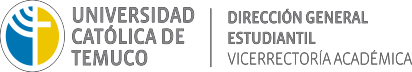 PLANILLA DE INSCRIPCIÓN   CAMPEONATO INTERCARRERAS VOLEIBOL MIXTO  FIRMA Y TIMBRE DIRECTOR DE CARRERANOMBRE EQUIPO:  CARRERA: DELEGADO TITULAR:  TELEFONO CELULAR:  DELEGADO SUPLENTE:  TELEFONO CELULAR:  N°NOMBREAPELLIDOSRUTN° MATRÍCULACARRERAE-MAIL12 3  45 6 789101112